Name: _________________________________Period: _________Steepness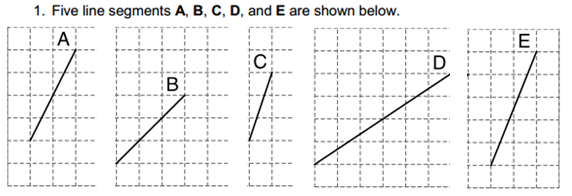 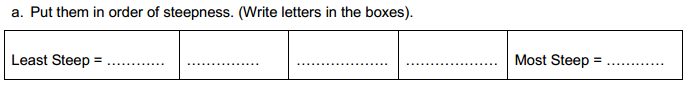 b.  Explain your method.___________________________________________________________________________________________________________________________________________________________________________________________________________________________________________________________________________________________________________________________________________________________________________c.  What do we need to find to determine how steep a line is?d.  How do we find the slope of a line given a graph?e.  How do we find the slope of a line given two points?f.  How do we determine which line is most steep?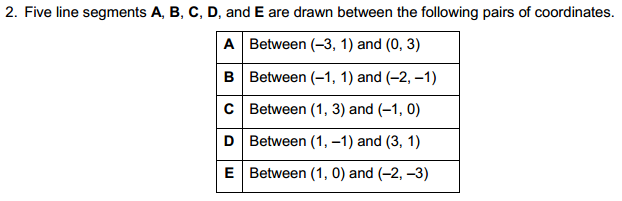 Show your work below: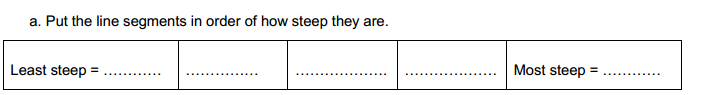 b.  Explain your work and how you know your slopes in the table are correct. ______________________________________________________________________________________________________________________________________________________________________________________________________________________________________________________________________________________________________________________________________________________________________________________________________________________________________________________________________________________________________________________________________________________________________________________________________________________________________________________________________________________________________________________________________________________c.  How can you check your slopes in part 2a?  ______________________________________________________________________3a.  Graph each line below by plotting the two points and connecting the dots.  			LINE A							LINE B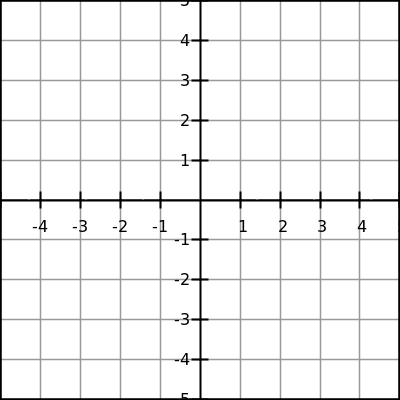 			LINE C							LINE D			LINE E							b.  Put the line segments in order of how steep they are.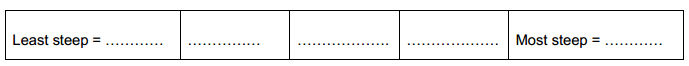 c.  Does this match your answer in part 2a?   ___________________	What does that tell you?  ______________________________________________________________________________________________________________________________________________________________________________________________________________________________________________________________________________________________________________________________________________________________________________________________4.  Write the equation of each line below in slope-intercept form (). Show your work.a. Equation of Line A: __________________________________         b. Equation of Line B: __________________________________c. Equation of Line C: __________________________________         d. Equation of Line D: __________________________________			e. Equation of Line E: __________________________________f.  Explain how you found the equation of each line.  ________________________________________________________________________________________________________________________________________________________________________________________________________________________________________________________________________________________________________________________________________________________________________________________________________________________________________________.g. Using a DIFFERENT method than what you described above, find the equation of Line A in slope-intercept form ().  Show your work. h. Which method do you prefer? Why? __________________________________________________________________________________________________________________________________________________________________________________________________________